Tagesordnung des Fachbereichs Jura 21.03.2022 20.00 Uhr s.t.  als Onlinekonferenz Alle eingeschriebenen Jurastudierenden sowie alle interessierten Gäste sind herzlich zur nächsten Fachbereichssitzung eingeladen. Die vorläufige Tagesordnung* lautet: TOP 0: Begrüßung/Beschlussfähigkeit - Sitzungsbeginn 20:05- 23 Teilnehmer - beschlussfähigTOP 1: FinanzanträgeAntrag des akj iHv. 833,15€- angenommen mit 22 StimmenAntrag der Fachschaft iHv. 125,95€- angenommen mit 22 StimmenAntrag von Tammo Kratzin iHv. i.H.v. 66,31€ - angenommen mit 20 StimmenTOP 2: Wahl des Finanzzuständigen der Fachschaft- Merle Nöthe und Johanna Scheipers sind als Fachschaftsmitgliederbestätigt wordenTOP 3: Bericht aus der Fachschaft  -TOP 4: Bericht aus dem StuRa Johannes Eckes (Wahlkoordination)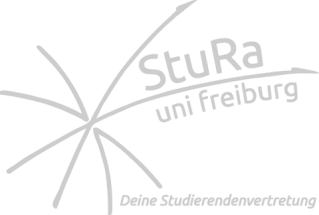 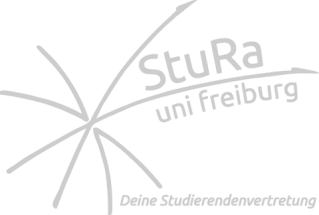 Lennart Berner (Wahlkoordination)Giulia Pompa (Gemeinsames Buisness und Law Kommission, stv.)- angenommen mit 16 StimmenUni zeigt sich solidarisch mit der Ukraine, HilfsaktionenMensapreise steigen um 25ctPräsenzlehre im kommenden SemesterStuRa ab Sommer in PräsenzAnregungenTOP 5: Ankündigung Finanzantrag Exkursion des LS-Meier (Inst. Für ausländisches und internationales Privatrecht Abt. I) iHv. 1407 €Ersti-Hütte des ELSA Ev. iHv. 2999€- Sitzungsende 20:35*Änderungen sind selbstverständlich weiterhin möglich. Finanzanträge sind spätestens 30 Stunden, alle anderen Anträge spätestens 6 Stunden vor der Fachbereichssitzung einzureichen.  